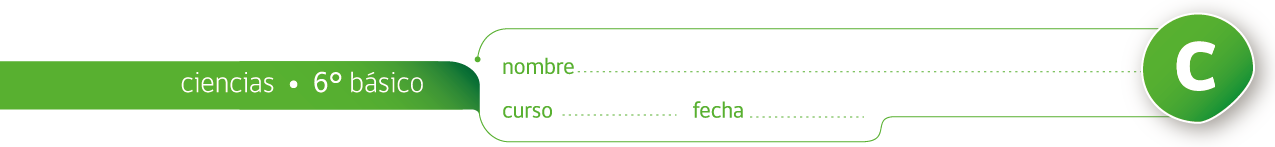 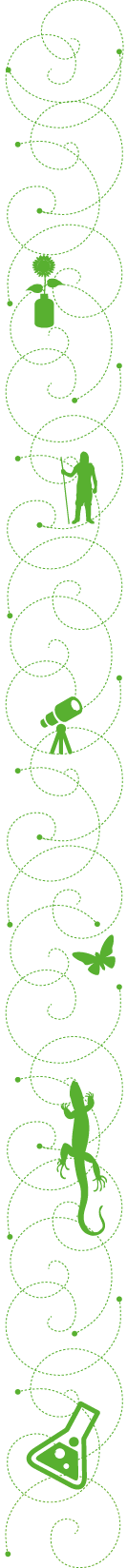 PAUTA ACTIVIDAD: CONTAMINACIÓN ATMOSFÉRICA EN CHILEPropósito: analizar los impactos que la contaminación atmosférica en Chile produce sobre las personas y el ecosistema.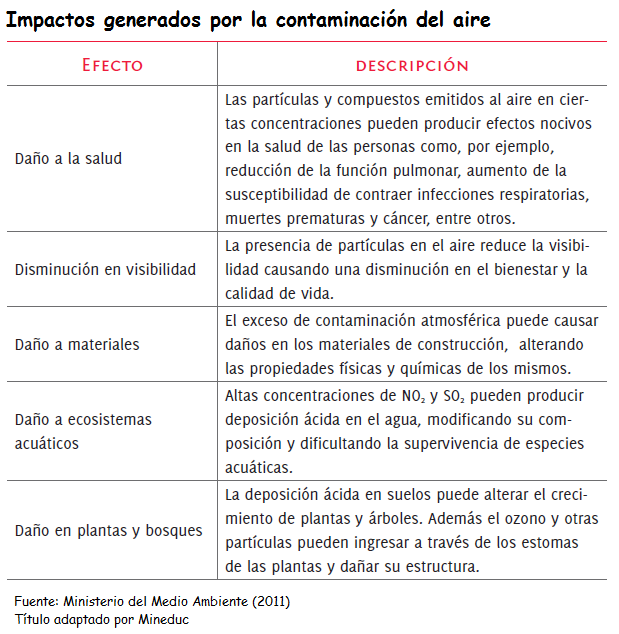 Preguntas y análisis:Según la tabla, qué tipo de problemas a la salud de las personas se pueden generar por causa de la contaminación atmosférica.Todo tipo de problemas respiratorios, cáncer, muerte prematura.Explique cómo la contaminación atmosférica puede eventualmente llegar a los suelos y afectar el crecimiento de plantas y árboles.Puede producir lluvia ácida que se filtra a los suelos afectando las plantas y árboles.  El ozono también puede dañar las plantas.¿Cómo la contaminación del aire puede también afectar a los ecosistemas acuáticos (ríos, mar, lagos).Los contaminantes ácidos y sulfurados en el aire se depositan y disuelven en las aguas afectando a toda la cadena trófica, pues los seres vivos que ahí habitan son dañados Observe el siguiente dibujo y proponga al menos una medida que usted personalmente pueda realizar para colaborar en la disminución de la contaminación atmosférica.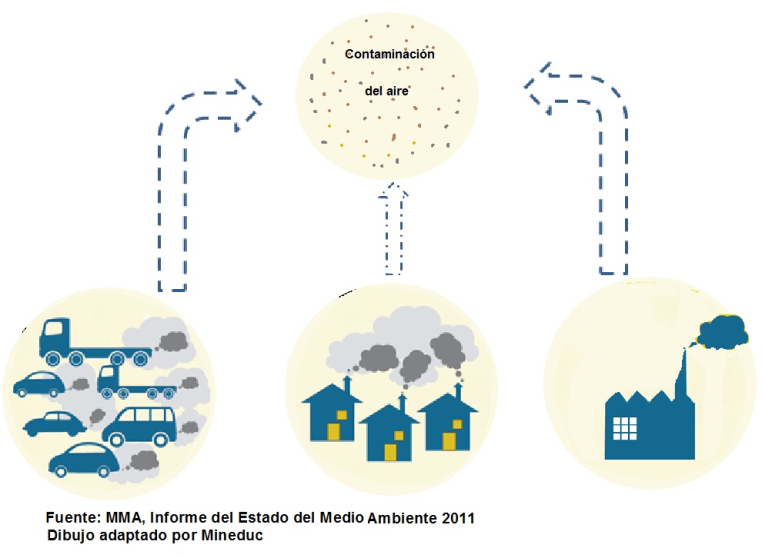 Respuesta abierta.Según el dibujo, cuáles cree usted que pueden ser las causas de la contaminación atmosférica que producen los hogares?Respuesta abierta: posibles respuestas, uso de aerosoles, leña para combustión (calefacción y cocina), quema de basura, etc.¿Qué medidas se podrían adoptar para reducir el efecto de la contaminación ambiental producida por los hogares?Respuesta abierta.Elaborado por: Carmen Salazar